İşveren AnketiYILDIZ TEKNİK ÜNİVERSİTESİ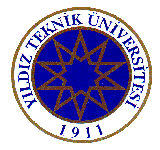 İNŞAAT FAKÜLTESİİNŞAAT MÜHENDİSLİĞİ BÖLÜMÜTel   : (212) 383 70 70 / 5130	34210 Esenler / İSTANBUL	http://www.inm.yildiz.edu.trFaks: (212) 383 51 33                                                                                e-posta: insmuhbl@yildiz.edu.trİŞVERENLER İÇİN YILDIZ TEKNİK ÜNİVERSİTESİ MEZUNU İNŞAAT MÜHENDİSLERİNİ DEĞERLENDİRME ANKETİSayın İlgili, Dünyada ve ülkemizdeki gelişmelere paralel olarak “Eğitimde Kaliteyi Sürekli İyileştirme Projesi” kapsamında eğitim programımız sürekli olarak değerlendirilecek; bu değerlendirmeler ışığında gerekli düzenlemeler yapılacaktır. Bu çalışmada, işveren, mezun ve öğrencilerin görüşlerinin önemli girdileri oluşturacağı kanısındayız. Bu amaçla, YTÜ İnşaat Mühendisliği Bölümü’nün program hedefleri temel alınarak anket formları hazırlanmıştır. İşverenlere yönelik olarak hazırlanan bu formu doldurmanız, mezunlarımızı ve eğitim sistemimizi değerlendirmede önemli katkı sağlayacaktır.Bu formu doldurarak göstereceğiniz ilgi için teşekkür eder, işlerinizde başarılar dilerim.Saygılarımla,YTÜ İnşaat Mühendisliği Bölümü BaşkanıFİRMA / KURUM BİLGİLERİAdınız Soyadınız 	:Mesleğiniz 	:Firma / Kurum Adı	:Firmadaki / Kurumdaki Göreviniz	:Firmanın / Kurumun Faaliyet Alanı	:Firmanın/  Firmadaki / Kurumdaki İnşaat Mühendisi Sayısı	:YTÜ Mezunu İnşaat Mühendisi Sayısı	:Tüm Çalışanların Sayısı	:Adres	:Telefon	:	Faks	:	E-Posta	:YTÜ MEZUNU İNŞAAT MÜHENDİSLERİNİN PROGRAM HEDEFLERİ AÇISINDAN DEĞERLENDİRİLMESİ	 1: Çok zayıf	    2: Zayıf   3: Orta 	     4: İyi	5: Çok iyi		                                                                                    PuanlamaSorularSorular123451Matematik, fen bilimleri ve inşaat mühendisliği konularında yeterli bilgi birikimi; bu alanlardaki kuramsal ve uygulamalı bilgileri mühendislik problemlerini modelleme ve çözme için uygulayabilme becerisi. 2Karmaşık mühendislik problemlerini saptama, tanımlama, formüle etme ve çözme becerisi; bu amaçla uygun analiz ve modelleme yöntemlerini seçme ve uygulama becerisi. 3Karmaşık bir sistemi, süreci, cihazı veya ürünü ekonomi, çevre sorunları, sürdürülebilirlik, üretilebilirlik, etik, sağlık, güvenlik, sosyal ve politik sorunlar gerçekçi kısıtlar ve koşullar altında, belirli gereksinimleri karşılayacak şekilde tasarlama becerisi; bu amaçla modern tasarım yöntemlerini uygulama becerisi. (gibi ögeleri içerirler.) 4Mühendislik uygulamaları için gerekli olan modern teknik ve araçları geliştirme, seçme ve kullanma becerisi; bilişim teknolojilerini etkin bir şekilde kullanma becerisi. 5Mühendislik problemlerinin incelenmesi için deney tasarlama, deney yapma, veri toplama, sonuçları analiz etme ve yorumlama becerisi. 6Disiplin içi ve çok disiplinli takımlarda etkin biçimde çalışabilme becerisi; bireysel çalışma becerisi. 7Türkçe sözlü ve yazılı etkin iletişim kurma becerisi 8En az bir yabancı dilde sözlü ve yazılı iletişim kurma becerisi9Yaşam boyu öğrenmenin gerekliliği bilinci; bilgiye erişebilme, bilim ve teknolojideki gelişmeleri izleme ve kendini sürekli yenileme becerisi. 10Mesleki ve etik sorumluluk bilinci. 11Proje yönetimi ile risk yönetimi ve değişiklik yönetimi gibi iş hayatındaki uygulamalar hakkında bilgi; girişimcilik, yenilikçilik ve sürdürebilir kalkınma hakkında farkındalık. 12Mühendislik uygulamalarının evrensel ve toplumsal boyutlarda sağlık, çevre ve güvenlik üzerindeki etkileri ile çağın sorunları hakkında bilgi; mühendislik çözümlerinin hukuksal sonuçları konusunda farkındalık. 13Kalite bilinçleri14İnşaat mühendisliği ekipmanlarını kurabilme ve işletebilme bilgi ve becerileri15İnşaat mühendisliğinde karmaşık problemleri tanımlama, analiz edebilme ve çözebilme bilgi ve becerileri16Belirli bir işlemi veya deneyi uygulayabilme ve izleyebilme bilgi ve becerileri17İstatistiksel verileri analiz edebilme bilgi ve becerileri18Problemlere özgün ve alternatif çözümler getirebilme bilgi ve becerileri19Başkaları tarafından hazırlanan proje ve raporları anlayabilme ve yorumlayabilme bilgi ve becerileri20İşin yürütülmesi için gerekli bürokratik süreci takip edebilme becerileri21Verimlilik ve zamanlama açısından etkinlikleri22Sorunların çözümünde muhakeme yapabilme becerileri 23Malzeme seçiminde ekonomik ve teknik kriterleri belirleyebilme / değerlendirebilme becerileri24Mesleki gelişim için hizmet içi ve/veya dışı sürekli eğitimlere katılarak bilgi birikimini zenginleştirme ve kendini yenileme istekleri25Güncel mesleki bilgisayar yazılımlarını kullanabilme bilgi ve becerileri26Takım kurma ve liderlik yapabilme becerileri27Firmanız / kurumunuzun çalışma alanı ile ilgili standartlar ve şartnameleri anlama ve uygulama becerileri28Mesleği ile ilgili ekonomik ve hukuksal konuları küresel boyutta kavrama ve takip edebilme bilgi ve becerileri29Mesleki bilgi kaynaklarını (dergi, kitap, vb.) takip etme istekleri